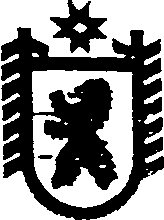 Республика КарелияАДМИНИСТРАЦИЯ СЕГЕЖСКОГО МУНИЦИПАЛЬНОГО РАЙОНАПОСТАНОВЛЕНИЕот 30 августа  2016  года   № 779 СегежаОб утверждении реестра муниципальных  маршрутов регулярных перевозок пассажиров и багажа автомобильным транспортом между поселениями в границах Сегежского муниципального районаВ соответствии со статьями 12, 26 Федерального закона от 13 июля 2015 г.               N 220-ФЗ "Об организации регулярных перевозок пассажиров и багажа автомобильным транспортом и городским наземным электрическим транспортом в Российской Федерации и о внесении изменений в отдельные законодательные акты Российской Федерации",  пунктом 6 части 1 статьи 15 Федерального  закона от 6 октября 2003 г.            № 131-ФЗ «Об общих принципах организации местного самоуправления в Российской Федерации», пунктом 5, части 1, статьи 40 Устава муниципального образования «Сегежский муниципальный  район» администрация Сегежского муниципального района      п о с т а н о в л я е т:1. Утвердить прилагаемый реестр муниципальных маршрутов регулярных перевозок пассажиров и багажа автомобильным транспортом между поселениями в границах Сегежского муниципального района.	2. Признать утратившим силу постановление администрации Сегежского муниципального района от 15 июля 2016 г. № 623 «Об утверждении реестра муниципальных маршрутов регулярных перевозок пассажиров и багажа автомобильным транспортом между поселениями в границах Сегежского муниципального района».3. Отделу информационных технологий администрации Сегежского муниципального района (Т.А.Слиж) обнародовать настоящее постановление путем  размещения официального текста в информационно-телекоммуникационной сети «Интернет» на официальном сайте администрации Сегежского муниципального района  http://home.onego.ru/~segadmin.            Глава  администрацииСегежского муниципального района 					          И.П.Векслер                    Разослать: в дело, УЭР.